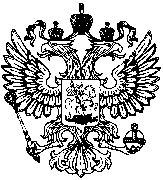 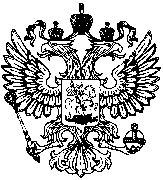 Предлагается разместить на официальном сайте возглавляемого Вами органа местного самоуправления в разделе «Приморская межрайонная прокуратура», а также в социальных сетях, информацию с разъяснениями законодательства:Федеральным законом от 21.11.2022 № 455-ФЗ «О внесении изменений в Федеральный закон "О государственных пособиях гражданам, имеющих детей» с 1 января 2023 предусматривается предоставление универсального пособия беременным женщинам, вставшим на учет в ранние сроки беременности, а также семьям с детьми до 17 лет.Ежемесячное пособие в связи с рождением и воспитанием ребенка заменяет некоторые действующие виды пособий, в том числе ежемесячное пособие женщине, вставшей на учет в медицинской организации в ранние сроки беременности; пособие по уходу за ребенком гражданам, не подлежащим обязательному социальному страхованию на случай временной нетрудоспособности и в связи с материнством; ежемесячную выплату в связи с рождением (усыновлением) первого ребенка до достижения им возраста 3 лет; ежемесячную выплату в связи с рождением (усыновлением) третьего или последующего ребенка до достижения им возраста 3 лет; ежемесячную денежную выплату на ребенка в возрасте от 3 до 7 лет включительно; ежемесячную денежную выплату на ребенка в возрасте от 8 до 17 лет.Право на пособие возникает в случае, если размер среднедушевого дохода семьи не превышает величину прожиточного минимума на душу населения, установленную в субъекте Российской Федерации по месту жительства (пребывания) или фактического проживания заявителя.Размер пособия составит 50, 75 или 100 процентов регионального прожиточного минимума.В случае если в семье несколько детей в возрасте до 17 лет, пособие будет назначаться на каждого ребенка, указанного в заявлении родителей.Межрайонный прокурор                                                                            Т.А. МитянинаЕ.С. Бакина, тел. 63-39-65Главам муниципальных образований (по списку)На №  эл.подпись